NATIONAL ASSEMBLY QUESTION FOR WRITTEN REPLYQUESTION NUMBER: 2614DATE OF PUBLICATION:   18 NOVEMBER 2016Ms V van Dyk (DA) to ask the Minister of Communications:(1)    	Whether the former Chief Operating Officer of the SA Broadcasting 	Corporation received any form of bonus for concluding the contract with a 	certain company (name and details furnished); if not, what is the position 	in this regard; if so, (a) what amount did the specified person receive, (b) 	what are the terms of payment of the bonus, (c) what criteria were used to 	determine the extent of the bonus, (d) who approved the specified bonus 	and (e) from which budget(s) was the bonus paid;(2)    		Whether any actors have received any remuneration generated from the 			airing of the specified channel; if not, why not; if so, what are the relevant 			details?                                                                                        NW3027EREPLY: MINISTER OF COMMUNICATIONSThe disclosure of employee remuneration is against employee regulation. Any payments made in the current financial year will be disclosed in the 2016/17 Annual Report.MR NN MUNZHELELE				DIRECTOR GENERAL [ACTING]		 DATE:						MS AF MUTHAMBI (MP)MINISTER OF COMMUNICATIONSDATE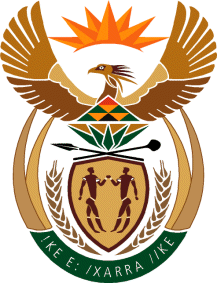 MINISTRY: COMMUNICATIONS
REPUBLIC OF SOUTH AFRICAPrivate Bag X 745, Pretoria, 0001, Tel: +27 12 473 0164   Fax: +27 12 473 0585Tshedimosetso House,1035 Francis Baard Street, Tshedimosetso House, Pretoria, 1000